ОТЧЕТ О РЕЗУЛЬТАТАХ ДЕЯТЕЛЬНОСТИ МИНИСТЕРСТВА ФИНАНСОВ ПРИДНЕСТРОВСКОЙ МОЛДАВСКОЙ РЕСПУБЛИКИ ЗА I КВАРТАЛ 2022 ГОДАОтчет о результатах деятельности Министерства финансов Приднестровской Молдавской Республики за I квартал 2022 года подготовлен во исполнение подпункта и) пункта 1 Приложения к Постановлению Правительства Приднестровской Молдавской Республики от 6 декабря 2019 года № 426 «Об утверждении Перечня информации, размещаемой в глобальной сети Интернет, о деятельности исполнительных органов государственной власти, руководство которыми осуществляет Правительство Приднестровской Молдавской Республики» (САЗ 19-47), а также Приказа Министерства финансов Приднестровской Молдавской Республики от 2 февраля 2022 года № 21 «Об утверждении порядка и сроков подготовки отчетов о результатах деятельности Министерства финансов Приднестровской Молдавской Республики» и включает краткую информацию по основным направлениям (сферам) деятельности Министерства финансов Приднестровской Молдавской Республики за отчетный период.I. ИНФОРМАЦИЯ О ДЕЯТЕЛЬНОСТИ В БЮДЖЕТНОЙ СФЕРЕОперативная информация об исполнении республиканского и местных бюджетов, специальных бюджетных счетов (фондов) за I квартал 2022 год 
В отчетном периоде исполнение республиканского и местных бюджетов городов и районов (в том числе специальных бюджетных счетов и фондов) производилось согласно требованиям бюджетного, налогового и финансового законодательства Приднестровской Молдавской Республики.За I квартал 2022 года в доход консолидированного бюджета поступило средств на сумму 866 888 835 руб. или 116,4% от плана, что на 122 241 746 руб. (16,4%) больше фактических поступлений аналогичного периода 2021 года и на 154 302 848 руб. (21,6%) больше фактических поступлений I квартала 2020 года. Информация об исполнении доходной части бюджетов различных уровней в разрезе основных видов налоговых, неналоговых и иных обязательных платежей за I квартал
2022 года представлена в Приложении № 1 к настоящему отчету (информация об исполнении доходной части консолидированного бюджета в разрезе основных видов налоговых, неналоговых и иных обязательных платежей за I квартал 2020 - 2022 годов представлена в Приложении № 2).Список крупных плательщиков по платежам в бюджеты различных уровней и внебюджетные фонды за I квартал 2022 года в разрезе предприятий - основных плательщиков представлена в Приложении № 3 к настоящему отчету.Кроме того, без учета средств по безвозмездным перечислениям в доход консолидированного бюджета поступило средств на сумму 841 054 890 руб., что на
113 859 111 руб. (15,7%) больше фактических поступлений аналогичного периода 2021 года и на 138 468 902 руб. (19,7%) больше фактических поступлений I квартала 2020 года. Удельный вес всех фактических поступлений доходов республиканского бюджета в сумме консолидированных доходов бюджета составил 62,9%, местных бюджетов – 37,1%.Динамика доходов республиканского, местного, консолидированного бюджетов за I квартал 2020-2022 годы (без учета поступлений средств по безвозмездным перечислениям) представлена на диаграмме № 1.Диаграмма № 1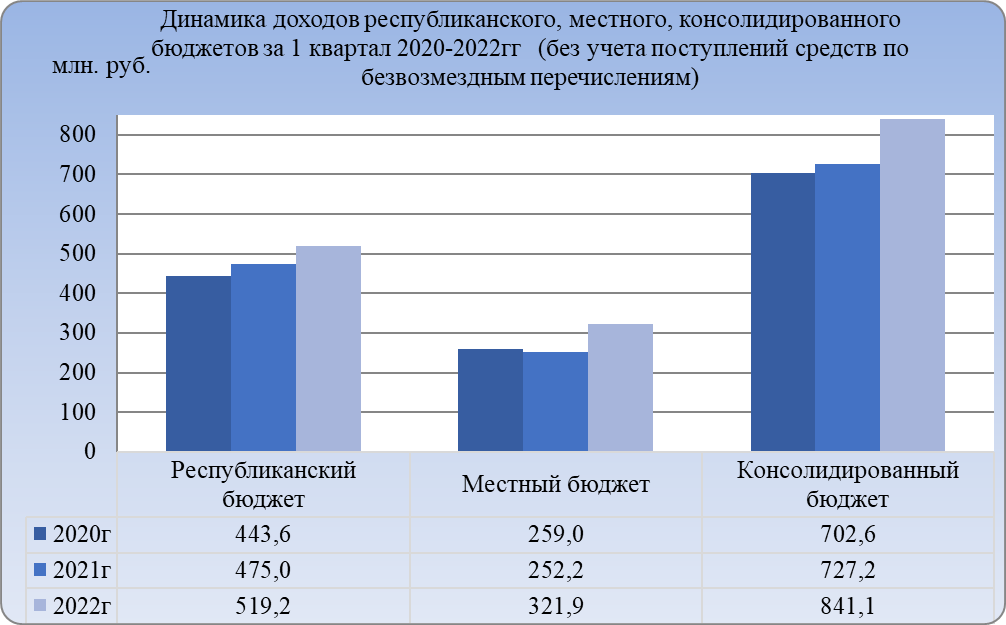 (млн руб.)По итогам I квартала 2022 года доходы республиканского бюджета (без учета средств по безвозмездным перечислениям) составили 519 205 892 руб. или 107,3% от запланированного показателя, что на 44 203 814 руб. (9,3%) больше фактических поступлений аналогичного периода 2021 года и на 75 597 237 руб. (17%) больше фактических поступлений I квартала 2020 года.На рост поступлений в I квартале 2022 года повлияло, главным образом, увеличение поступлений налога на доходы организаций и подоходного налога с физических лиц.Динамика доходов республиканского бюджета за I квартал 2021-2022 годы в разрезе основных видов поступлений представлена на диаграмме № 2.Диаграмма № 2(млн руб.) Доходы местных бюджетов городов и районов за I квартал 2022 года составили 321 848 998  руб. или 123,5% от запланированного показателя, что на 69 655 297 руб. (27,6%) больше фактических поступлений аналогичного периода 2021 года и на 62 871 665 руб. (24,3%) больше фактических поступлений I квартала 2020 года. Динамика доходов местных бюджетов городов и районов за I квартал 2020-2022 годы приведена на диаграмме № 3.Диаграмма № 3(млн. руб.)Примечание:  существенный рост доходов по г. Тирасполь в I квартале 2022 года обусловлен изменением нормативов расщеплений с 2022 года по налогу на доходы организаций и подоходному налогу с физических лиц.В отчетном периоде сохранилась положительная тенденция поступления доходов, достигнутая в прошлых периодах ввиду увеличения экономической активности агентов.В отчетном периоде, как и в предыдущие периоды сохранялась социальная направленность государственного бюджета и по-прежнему основным приоритетом являлось обеспечение ритмичного, своевременного и в полном объеме финансирования заработных плат, пенсий и пособий, медикаментов, продуктов питания и иных социальных обязательств, гарантированных государством. Расходы консолидированного бюджета за отчетный период составили 1 111 559 553,5 руб., в том числе:- расходы республиканского бюджета в сумме 809 726 095,4 руб.,- расходы местных бюджетов в целом в сумме 301 833 458,1 руб. Для сопоставимости отчетных данных и в целях исключения двойного счета, при анализе фактически произведенных расходов консолидированного бюджета за I квартал 2020 - 2022 годов были исключены расходы безвозмездной помощи Российской Федерации сельскохозяйственным товаропроизводителям Приднестровской Молдавской Республики, понесшим существенные финансовые потери (убытки) в результате неблагоприятных погодных условий, субсидии местным бюджетам на исполнение программ развития дорожной отрасли Приднестровской Молдавской Республики, дотации (трансферты) местным бюджетам городов и районов на обеспечение социальных обязательств, субсидии на осуществления городом Тирасполь функций столицы, возврат кредитов по внутреннему долгу.Таким образом, расходы консолидированного бюджета без указанных выше показателей в отчетном периоде составили за 2020 год 897 099 681 руб., за 2021 год – 977 331 922 руб., за 2022 год – 1 023 247 054 руб.Финансирование расходов без учета средств, исключенных для сопоставимости данных за I квартал 2022 года исполнен на уровне 74,0%, для сравнения в I квартале 2020 года – на 68,3%, в I квартале 2021 года – на 79,2%.Динамика расходов республиканского, местного, консолидированного бюджетов за I квартал 2020-2022 годов (без учета средств, носящих несистематический характер) представлена на диаграмме № 4.Диаграмма № 4 
(млн руб.)В процессе исполнения республиканского бюджета одной из важных задач на I квартал 2022 года стало своевременное финансирование социальных обязательств, а также сохранением в отчетном периоде доплат за особенности профессиональной деятельности работникам учебно-профилактических учреждений, непосредственно контактирующих с подтверждёнными случаями коронавирусной инфекции или подозрением на нее, что повлияло на увеличение объема расходов в отчетном периоде.Структура фактически произведенных расходов консолидированного бюджета в разрезе основных разделов бюджетной классификации расходов представлена на диаграмме № 5.Диаграмма № 5Представленная структура расходов консолидированного бюджета свидетельствует о приоритетности финансирования следующих отраслей: - системы образования в сумме 264 371 652 руб. (24,7 %);- системы здравоохранения в сумме 210 060 248 руб. (19,6 %);- правоохранительной деятельности в сумме 136 133 421 руб. (12,7%);- социальная политика в сумме 121 801 399 руб. (11,4%).При исполнении расходов республиканского и местных бюджетов, как и в прошлые периоды, сохранялась тенденция высокого уровня финансирования социально-защищенных расходов. Их доля в структуре расходов консолидированного бюджета составила порядка 82,1%, на долю заработных плат приходится около 75,4 % всех расходов бюджета.В Таблице № 1 представлена динамика финансирования основных социально защищенных статей расходов консолидированного бюджета (без учета расходов за счет резервного фонда Президента Приднестровской Молдавской Республики и Правительства Приднестровской Молдавской Республики, гуманитарной (безвозмездной) помощи, целевых средств) за I квартал 2020-2022 годов.Таблица № 1Динамика финансирования основных социально защищенных статей расходов консолидированного бюджета за I квартал 2020-2022 гг. (млн руб.)*Примечание ((для сопоставимости данных):заработная плата отражена с учетом средств на оплату труда сотрудников Государственного таможенного комитета, включенных для сопоставимости данных за 1кв.2020 год в сумме 7 230 448 руб., так как данные расходы финансировались до 2021 года за счет средств Государственного целевого фонда таможенных органов Приднестровской Молдавской Республики).Основополагающим принципом исполнения бюджета по-прежнему в отчетном периоде оставалось приоритетное обеспечение финансирования таких расходов, как заработная плата работников бюджетной сферы, пенсии, компенсационные выплаты, продукты питания, медикаменты и другие.В отчетном периоде финансирование заработных плат и пенсий производилось своевременно в полном объеме. При этом в сравнении с I кварталом 2021 года показатели по социально защищенным и иным, не отнесенным к данному перечню, направлениям расходов характеризуются динамикой роста, в том числе:- расходы на оплату труда (денежное довольствие с учетом выплат компенсации взамен продовольственного пайка, с учетом взносов на социальное страхование, без платных услуг, без планово-убыточных предприятий) за I квартал 2022 года (688 596 124 руб.), увеличились на 32 207 252 руб. по сравнению с аналогичным периодом 2021 года (656 388 872 руб.) и на 112 937 657 руб. по сравнению с аналогичным периодом 2020 года (575 658 467 руб.), что обусловлено реализацией принятых решений по повышению с 1 мая 2021 года заработной платы работникам бюджетной сферы, а также сохранением в отчетном периоде доплат за особенности профессиональной деятельности работникам лечебно-профилактических учреждений, непосредственно контактирующих с подтверждёнными случаями коронавирусной инфекции или подозрением на нее. Для сравнения исходя из динамики расходов на оплату труда с начислениями с учетом доплат за особенности профессиональной деятельности работникам организаций здравоохранения, контактирующим с пациентами с подтвержденными случаями заболевания коронавирусной инфекцией, вызванной новым типом вируса COVID-19, (далее – доплаты за работу с Ковид), следует отметить рост данного направления расходов в I квартале 2022 года по сравнению с аналогичным периодом 2021 года. По основной заработной плате с начислениями работникам организаций здравоохранения  (без учета доплат за работу с Ковид) в I квартале 2022 года по сравнению с аналогичным периодом 2021 года расходы возросли на 8 265 189 руб. или на 7%, что обусловлено принятыми решениями по повышению заработной платы работникам бюджетной сферы с 1 мая 2021 года. При этом доплаты за работу с Ковид возросли на 843 846 руб. или на 1,8%;- индексацию вкладов населения на 8 905 781 руб. больше по сравнению с I кварталом 2021 года (3 876 793 руб.) и на 9 982 574 руб. по сравнению с I кварталом 2020 года (2 800 000 руб.) в связи с расширением в 2021 году категорий получателей и изменением года рождения получателей по 31 декабря 1950 года включительно (в 2020 году выплата производилась рождённым до 1945 года включительно);- представительских расходов на 448 258 руб. больше по сравнению с I кварталом 2021  года (1 075 422 руб.) и на 505 534 руб. по сравнению с I кварталом 2020 года (1 018 146 руб.). С учетом реализации принятых решений по повышению с 1 мая 2021 года пенсий, несмотря на сохраняющуюся тенденцию перехода как военнослужащих, так и граждан Приднестровской Молдавской Республики на пенсионное обеспечение по законодательству иностранного государства, имеет место увеличение расходов по пенсиям и пожизненному содержанию военнослужащих на 2 303 267 руб. по сравнению с показателями I квартала 2021 года (21 457 432 руб.), и на 2 797 044 руб. – I квартал 2020 года (20 963 655 руб.)Финансирование обязательств государства по покрытию убытков субъектов естественных монополий, связанных с установлением предельных тарифов на оказываемые услуги на уровне, не обеспечивающем хозяйствующим субъектам покрытие экономически обоснованных затрат и получение обоснованной нормы прибыли (рентабельности) в регулируемой государством деятельности, осуществлено в I квартале 2022 года в сумме 22 742 816 руб., что на 2 742 816 руб. больше по сравнению с I кварталом 2021 года (20 000 000 руб.) и на 7 742 816 руб. больше по сравнению с I кварталом 2020 года (15 000 000 руб.).Следует отметить, что фактическое финансирование за I квартал 2022 года по отдельным направлениям расходов значительно сократилось по сравнению с аналогичным периодом 2021 года, в частности:а) по социально защищенным статьям «медикаменты и перевязочные средства и прочие лечебные расходы» на 19 506 144 руб. по сравнению с показателями I квартала 2021 года (38 919 150 руб.), что в виду отсутствия принятых бюджетных обязательств на выделение финансирования главного распорядителя данных средств, что обусловлено внешнеполитической и внешнеэкономической ситуацией; б) по прочим статьям:- мягкий инвентарь и обмундирование на 14 048 108 руб. по сравнению с показателями I квартала 2021 года (15 250 200 руб.), и на 6 908 206 руб. – I квартала 2020 года (8 110 298  руб.), что обусловлено погашением кредиторской задолженности прошлых лет в 2020 году в полном объеме;- содержание автотранспорта на 1 371 481 руб. по сравнению с показателями I квартала 2021 года (10 372 829 руб.), и на 2 100 601 руб. – I квартала 2020 года (11 101 949 руб.), что обусловлено погашением кредиторской задолженности прошлых лет в 2020 году в полном объеме;- командировочные расходы за пределы республики на 346 068 руб. по сравнению с показателями I квартала 2021 года (417 831 руб.), и на 638 580 руб. – I квартала 2020 года (710 343 руб.), что обусловлено внешнеполитической и внешнеэкономической ситуацией;- оплату коммунальных услуг на 248 925 руб. по сравнению с показателями I квартала 2021 года (1 315 711 руб.), и на 848 338 руб.– I квартала 2020 года (1 915 124 руб.), что обусловлено отсутствие заявок на финансирования в частности на оплату льгот по коммунальным услугам.В 2022 году в расходах республиканского бюджета по подразделу функциональной классификации расходов 3007 «Расходы, не отнесенные к другим группам» строке 113 «Резерв системы здравоохранения» статье экономической классификации расходов «Товары и услуги, не отнесенные к другим подстатьям» (код 111 070) предусмотрены средства в сумме 120 000 000 руб. В I квартале 2022 года в соответствии с Распоряжением Правительства Приднестровской Молдавской Республики от 22 апреля 2020 года № 288р «Об обеспечении полноценным питанием медицинского персонала специализированных инфекционных госпиталей второго уровня по лечению больных коронавирусной инфекцией, вызванной новым типом вируса COVID-19, развернутых на базе лечебно-профилактических учреждений, медицинского персонала и пациентов специализированных инфекционных госпиталей второго уровня по лечению больных коронавирусной инфекцией, вызванной новым типом вируса COVID-19, развернутых на базе иных организаций» средства Резерва системы здравоохранения в сумме 59 020 руб. для погашения кредиторской задолженности за организацию питания медицинского персонала инфекционного госпиталя II уровня на базе ГУ «Рыбницкая центральная районная больница». На основании обращений главного распорядителя бюджетных средств, исполненных в полном объеме, в отчетном периоде указанная задолженность профинансирована в полном объеме.Также в I квартале 2022 года в соответствии с Постановлением Правительства Приднестровской Молдавской Республики от 7 апреля 2021 года № 113 «О порядке перераспределения средств «Резерва системы здравоохранения» средства Резерва системы здравоохранения в сумме 54 727 757 руб. перераспределены на иные статьи экономической классификации расходов раздела 1600 «Здравоохранение» по следующим направлениям:- на выплату доплат за особенности профессиональной деятельности работникам организаций здравоохранения, контактирующим с пациентами с подтвержденными случаями заболевания коронавирусной инфекцией, вызванной новым типом вируса COVID-19 – 46 175 176 руб.;- на возмещение расходов на выплату доплат за особенности профессиональной деятельности работникам организаций здравоохранения, контактирующим с пациентами с подтвержденными случаями заболевания коронавирусной инфекцией, вызванной новым типом вируса COVID-19 в составе отпускных за декабрь 2021 года-январь 2022 года – 1 725 092 руб.;- на погашение кредиторской задолженности за оказание услуг по питанию пациентов и медицинского персонала инфекционных госпиталей II уровня – 3 368 312 руб.;- на приобретение компонентов эндопротезирования тазобедренного и коленного суставов – 2 311 100 руб.;- на оказание услуг по предоставлению топливно-энергетических ресурсов – 8 469 руб.;- за оказание услуг по организации лечебного питания пациентов, находящихся на стационарном лечении – 955 266 руб.;- погашение задолженности за оказанные услуги на базе Сall-центра для осуществления электронной записи граждан республики на вакцинацию против коронавирусной инфекции COVID-19 – 184 342 руб.Несмотря на ограниченные возможности доходной части бюджета и необходимостью обеспечения в первоочередном порядке социальных обязательств государства и мероприятий, связанных с реализацией комплекса мер по борьбе с распространением на территории Приднестровской Молдавской Республики коронавирусной инфекции, вызванной новым типом вируса COVID-19, Министерством финансов Приднестровской Молдавской Республики не только осуществлялось ритмичное финансирование такого социального важного направления расходов, как оплата расходов, связанных с направлением на лечение, консультацию или обследование граждан Приднестровской Молдавской Республики за пределами республики, нуждающихся в медицинской помощи, оказание которой в условиях лечебно-профилактических учреждений Приднестровской Молдавской Республики не представляется возможным, а также были значительно увеличены объемы финансирования по данному направлению расходов на 8 926 054 руб. по сравнению с I кварталом 2021 года (или в 5,2 раза) и на 8 422 700 руб. по сравнению с I кварталом 2020 года (или в 4,2 раза). Значительный рост финансирования по данному направлению в I квартале 2022 года связан с заключением генерального договора между ГУ «Республиканская клиническая больница» и «Repromed» SRL (Молдова, г. Кишинев) для оказания медицинских услуг по тотальному эндопротезированию тазобедренного сустава в сумме 16 129 032 лей и проведению 50 % предоплаты по данному договору в сумме 6 821 774 руб. Кроме того, в I квартале 2022 года оплачен договор по проведению хирургического реконструктивного лечения (слухопротезирование) ребенку в сумме 1 402 500 руб.В Таблице № 2 приведена динамика финансирования расходов, связанных с направлением на лечение, консультацию или обследование граждан Приднестровской Молдавской Республики за пределами республики, за I квартал 2020-2022 годов. Таблица № 2Динамика финансирования расходов, связанных с направлением на лечение, консультацию или обследование граждан Приднестровской Молдавской Республики за пределами республики, за I квартал 2020-2022 гг.(руб.)Также из республиканского бюджета, как и в предыдущие годы, осуществлялось финансирование социально важных направлений расходов в рамках реализации государственного заказа услуг:- оказание бесплатной ортодонтической помощи детям и предоставление услуг по изготовлению и ремонту зубных протезов детям до 18 (восемнадцати) лет и гражданам, для которых действующим законодательством Приднестровской Молдавской Республики предусмотрено льготное зубное протезирование, а также на оказание стоматологической помощи в рамках Программы государственных гарантий оказания гражданам Приднестровской Молдавской Республики бесплатной медицинской помощи. Объем финансирования в I квартале 2022 года составил 1 858 227руб. (100% от плана), что на 999 руб. выше по сравнению с аналогичным периодом 2021 года.- оказание консультативного приема узкими специалистами и диагностики детям субъектами частной медицинской деятельности, а также государственными организациями, осуществляющими медицинскую деятельность на основании лицензии, в сумме 142 327 руб., (или 28,5% от плана).На предоставление услуг магнитно-резонансной томографии гражданам Приднестровской Молдавской Республики предусмотрены расходы в сумме 251 095 руб. ввиду отсутствия обращений на выделение финансирования главного распорядителя бюджетных средств финансирование в I квартале 2022 года по данному направлению не выделялось.В период I квартала 2022 года, несмотря на ограниченность финансовых ресурсов бюджета, государство продолжало осуществлять поддержку наиболее важных и социально значимых отраслей бюджетной сферы путем выделения из республиканского бюджета средств в рамках исполнения ряда государственных (государственных целевых) и иных программ, в основном направленных на развитие системы здравоохранения и социальной защиты.Следует отметить, что показатели финансирования за I квартал 2022 года на 1 387 747 руб. выше по сравнению с аналогичным периодом 2021 года или в 4,8 раза (361 104 руб.) и на 1 096 349 руб. или в 2,7 раза по сравнению с аналогичным периодом 2020 года (652 502 руб.). В рамках программных мероприятий все поступившие обращения главных распорядителей бюджетных средств профинансированы в полном объеме.Динамика исполнения государственных (государственных целевых) и иных программ представлена на диаграмме № 6.Диаграмма № 6Низкий процент освоения плановых лимитов государственных (государственных целевых) программ в области здравоохранения и социальной защиты объясняется низкой активностью распорядителей бюджетных средств государственных (государственных целевых) программ в области здравоохранения и социальной защиты в части направления обращений на выделение финансирование. В рамках программных мероприятий все поступившие обращения главных распорядителей бюджетных средств профинансированы в полном объеме.В 2022 году в рамках программных мероприятий в области здравоохранения и социальной защиты в I квартале 2022 года законом о бюджете было предусмотрено финансирование государственной целевой программы "Профилактика сердечно-сосудистых заболеваний на 2022-2026 годы", при плане на I квартал 2022 года в сумме 230 767 руб. в отчетном периоде финансирование данной программы не осуществлялось ввиду отсутствия обращений на выделение финансирования главного распорядителя данных средств.Помимо финансирования государственных программ в области здравоохранения и социальной защиты в I квартале 2022 года законом о бюджете было предусмотрено финансирование:- государственной целевой программы «Приватизации и разгосударствления» при плановых лимитах в сумме 643 853 руб. в отчетном периоде финансирование данной программы осуществлено в сумме 122 229 руб. или 19% от плана.- государственной целевой программы «Учебник», при плане в сумме 35 434 руб. в отчетном периоде финансирование данной программы не осуществлялось ввиду отсутствия обращений на выделение финансирования главного распорядителя данных средств – Министерства просвещения Приднестровской Молдавской Республики;- государственной целевой программы «Стратегия развития Приднестровского государственного университета им. Т. Г. Шевченко на период 2019–2023 годов». При плане на I квартал 2022 год в сумме 127 741 руб. в отчетном периоде финансирование данной программы не осуществлялось ввиду отсутствия обращений на выделение финансирования главного распорядителя данных средств;- государственной целевой программы «Равные возможности», в отчетном периоде финансирование данной программы не осуществлялось ввиду отсутствия обращений на выделение финансирования главного распорядителя данных средств;- государственной целевой программы обеспечения жильем участников боевых действий. При плане на I квартал 2022 год в сумме 658 524 руб. в отчетном периоде финансирование данной программы не осуществлялось ввиду отсутствия обращений на выделение финансирования главного распорядителя данных средств; - государственной целевой программы обеспечения жильем детей-сирот. При плане на I квартал 2022 года в сумме 912 360 руб. в отчетном периоде финансирование данной программы не осуществлялось ввиду отсутствия обращений на выделение финансирования главного распорядителя данных средств. В связи со складывающей внешнеполитической и внешнеэкономической ситуацией, в целях обеспечения гарантированного финансирования социально защищенных статей расходов бюджетов различных уровней на основании Постановления Правительства Приднестровской Молдавской Республики от 4 марта 2022 года № 76 «О временном механизме принятия и финансирования бюджетных обязательств» не осуществлялось финансирование таких программам, как:- государственной целевой программы «Сохранение недвижимых объектов культурного наследия Приднестровской Молдавской Республики, требующих неотложного ремонта на 2019–2023 годы», в 1 квартале 2020 года финансирование составило 159 375 руб. (5,6% от плана на 2020 год (2 836 200 руб.), в 1 квартале 2021 года финансирование в рамках данной программы не производилось.- государственной целевой программы «Переоснащение служебного автотранспорта пожарной охраны на 2021-2029 годы» (новая программа);- государственной программы исполнения наказов избирателей, в 1 квартале 2020 года при плане 1 880 720 руб. финансирование составило 185 298 руб. (9,85% от плана), в 1 квартале 2021 года при плане 2 443 498 руб. составило 85 402 руб. (3,5% от плана).Дополнительно следует отметить, что в I квартале 2022 года не производилось финансирование сметы расходов по реализации государственной программы развития минерально-сырьевой базы, рационального и комплексного использования минеральных ресурсов и охраны недр Приднестровской Молдавской Республики. Источником финансирования данной программы являются целевые средства в виде отчислений на воспроизводство минерально-сырьевой базы Приднестровской Молдавской Республики ввиду отсутствия заявок на финансирования главного распорядителя данных средств.Законом Приднестровской Молдавской Республики «О республиканском бюджете на 2022 год» сохранено в 2022 году действие специальных бюджетных счетов для зачисления доходов и осуществления расходования средств от оказания платных услуг и иной приносящей доход деятельности. Общая сумма поступлений на специальные бюджетные счета за I квартал 2022 года составила 60 733 411 руб., что на 2 761 064 руб. больше, чем в I  квартале 2021 года (57 972 346 руб.) и на 8 406 498 руб. меньше чем в I квартале 2020 года (69 139 909 руб.), в том числе:- по республиканскому бюджету – 46 634 048 руб., что на 282 593 руб. больше, чем в I квартале 2021 года и на 7 075 252 руб. меньше, чем I квартале 2020 года;- по своду местных бюджетов – 14 099 363 руб., что на 2 478 472 руб. больше, чем в I  квартале 2021 года, но на 1 331 246 руб. меньше, чем в I квартале 2020 года.Расходы профинансированы в пределах поступивших доходов.Законом Приднестровской Молдавской Республики «О республиканском бюджете на 2022 год» утверждено действие следующих целевых бюджетных фондов республиканского значения:а) Дорожный фонд Приднестровской Молдавской Республики;б) Фонд капитальных вложений Приднестровской Молдавской Республики;в) Фонд развития предпринимательства Приднестровской Молдавской Республики;г) Фонд по обеспечению государственных гарантий по расчетам с гражданами, имеющими право на земельную долю (пай), и иными работниками сельскохозяйственных предприятий Приднестровской Молдавской Республики;д) Фонд поддержки сельского хозяйства Приднестровской Молдавской Республики;е) Фонд развития мелиоративного комплекса Приднестровской Молдавской Республики;ж) Фонд государственного резерва Приднестровской Молдавской Республики;з) Республиканский экологический фонд Приднестровской Молдавской Республики;и) Фонд поддержки молодежи Приднестровской Молдавской Республики.Всего в I квартале 2022 года доходы целевых бюджетных фондов составили 132 292 310 руб. или 111,6% от плановых показателей. Также следует отметить, что доходы целевых бюджетных фондов по итогам отчетного периода сформированы на 1 034 075 руб. (0,8%) менее I квартала 2021 года и на 2 432 274 руб. (1,9%) больше показателей I квартала 2020 года (без учета доходов Фонда Государственного таможенного комитета за I квартал 2020 года).Крупнейшим целевым фондом остается Фонд капитальных вложений. За I квартал 2022 года на счет Фонда капитальных вложений поступило доходов в сумме 57 025 433 руб.Динамика поступлений в Фонд капитальных вложений за I квартал 2020-2022 годы в разрезе видов платежей отражена в таблице № 3.Таблица № 3Динамика поступлений в Фонд капитальных вложений за I квартал 2020-2022 гг. в разрезе видов платежей (руб.)Примечание: В I квартале 2022 года отчисления от единого социального налога на улучшение оснащенности учреждений здравоохранения медицинским оборудованием и приобретение специализированного медицинского автотранспорта не включены  в итоговое суммирование ввиду того, что с 2022 года данные отчисления не входят в состав Фонда капитальных вложений и зачисляются в доход республиканского бюджета. В итоговых показателях отклонений также приведены сопоставимые данные (без учета ЕСН).По итогам исполнения республиканского бюджета за I квартал 2022 года Министерством финансов Приднестровской Молдавской Республики фактически профинансированы обращения главных распорядителей средств Фонда капитальных вложений Приднестровской Молдавской Республики в сумме 20 219 486 руб., что составило 37,82 % от планового показателя 53 456 424 руб.Динамика расходования средств в рамках Фонда капитальных вложений Приднестровской Молдавской Республики за I квартал 2020-2022 годы в разрезе основных программ представлена в таблице № 4.Таблица № 4Динамика расходования средств в рамках Фонда капитальных вложений Приднестровской Молдавской Республики за I квартал 2020-2022 гг. в разрезе основных программ (руб.)Следующим по величине в структуре целевых бюджетных фондов выступает Дорожный фонд. В I квартале 2022 года в Дорожный фонд республики поступило 53 508 830 руб., что на 7 304 534 руб. больше плана и на 6 731 234 руб. больше уровня I квартала 2021 года (46 777 596 руб.) и на 7 368 269 руб. больше уровня I квартала 2020 года (46 140 561 руб.).Объем расходов Дорожного фонда Приднестровской Молдавской Республики за I квартал 2022 года составил 35 555 789 руб., что на 4 297 462 руб. меньше, чем запланировано или 89,21% от плана (39 853 251 руб.). Расходы Дорожного фонда Приднестровской Молдавской Республики в I квартале 2022 года по сравнению с I кварталом 2021 года увеличились на 6 309 101 руб. и увеличились на 40 410 руб. по сравнению с I кварталом 2020 года.По итогам исполнения республиканского бюджета за I квартал 2022 года Министерством финансов фактически были профинансированы 98,28 % плановых субсидий на развитие дорожной отрасли, или в сумме 35 555 789 руб., в том числе по городам и районам. Таблица № 5Информация о финансировании субсидий за счет средств Дорожного фонда Приднестровской Молдавской Республики по городам (районам) (руб.)В рамках расходов Дорожного фонда Приднестровской Молдавской Республики на проведение работ по  обследованию мостовых сооружений и на выполнение проектно-изыскательских работ, связанных с содержанием, ремонтом и развитием (строительством, реконструкцией) автомобильных дорог общего пользования и их составных частей, находящихся в государственной и муниципальной собственности, и экспертизе проектно-сметной документации запланированы средства в сумме 304 126 руб., что на 62 230 руб. больше, чем в I квартале 2021 года и на 93 377 меньше, чем в I квартале 2020 года. По итогам I квартала 2020-2022 годов финансирование данного направления расходов не осуществлялось.Также в I квартале 2022 года запланированы средства в сумме 1 003 615 руб. - на погашение задолженности дорожных предприятий перед ГУП "Дубоссарская ГЭС"; 2 368 051 руб. - на приобретение дорожной техники. Финансирование данных направлений расходов не осуществлялось в связи с ограничениями, введенными Постановлением Правительства Приднестровской Молдавской Республики от 4 марта 2022 года № 76 «О временном механизме принятия и финансирования бюджетных обязательств».Динамика изменений субсидий на развитие дорожной отрасли городов (районов) направленных из средств республиканского бюджета Приднестровской Молдавской Республики за I квартал 2020-2022 годов представлена на диаграмме № 7.Диаграмма № 7(млн руб.)В I квартале 2022 года в доход Фонда поддержки сельского хозяйства Приднестровской Молдавской Республики поступило средств на сумму 4 647 245 руб. (111,6%) от плана, что на 1 623 544 руб. меньше уровня I квартала 2021 года (6 270 789 руб.).В соответствии с Приложением № 2.5 к Закону Приднестровской Молдавской Республики «О республиканском бюджете на 2022 год» в рамках Фонда поддержки сельского хозяйства Приднестровской Молдавской Республики на основании обращений главного распорядителя бюджетных средств, исполненных в полном объеме, за I квартал 2022 года фактически профинансированы расходы в сумме 1 077 389 руб., что 3 016 625 руб. меньше, чем в I квартале 2021 года.Из них на дотирование отечественным сельскохозяйственным организациям, в том числе КФХ, объемов сдачи молока собственного производства на промышленную переработку направлено 1 077 389 руб., что составляет 100% плана. По сравнению с предыдущими годами на данные цели в I квартале 2022 года было перечислено меньше на 775 625 руб., чем в I квартале 2021 года и на 393 468 руб. больше, чем в I квартале 2020 года. (до 2021 года указанные выше расходы осуществлялись в рамках Фонда развития предпринимательства Приднестровской Молдавской Республики).Динамика расходов республиканского бюджета на дотирование отечественным сельскохозяйственным организациям, в том числе КФХ, объемов сдачи молока собственного производства на промышленную переработку представлена на диаграмме № 8.Диаграмма № 8(млн. руб.)В I квартале 2022 года в доход Фонда развития мелиоративного комплекса Приднестровской Молдавской Республики поступило средств на сумму 4 829 142 руб. или 109,9% от плана, что на 1 731 537 руб. меньше уровня I квартала 2021 года (6 560 679 руб.). В 2020 году действие указанного целевого бюджетного фонда не предусматривалось.Источниками формирования данного фонда являются отчисления от единого таможенного платежа, согласно установленным нормативам, а также веденный с 2021 года целевой сбор на развитие мелиоративного комплекса, взимаемый с юридических лиц и физических лиц, осуществляющих индивидуальную предпринимательскую деятельность без образования юридического лица, обладающих правами пользования, владения земельными участками из состава земель сельскохозяйственного назначения и (или) правом аренды таких земельных участков. В I квартале 2022 года фактически профинансированы расходы по данному направлению в сумме 4 631 514 руб. (70,41%) при плане 6 578 213 руб. В I квартале 2022 года в доход Фонда развития предпринимательства Приднестровской Молдавской Республики поступило средств на сумму 4 325 794 руб. или 107,6% от плана, что на 2 798 817 руб. больше уровня I квартала 2021 года (1 526 978 руб.) и на 1 593 348 руб. меньше уровня I квартала 2020 года (5 919 143 руб.).В рамках Фонда развития предпринимательства Приднестровской Молдавской Республики на основании обращений главных распорядителей бюджетных средств, исполненных в полном объеме, в I квартале 2022 года фактически профинансированы расходы в сумме 874 316 руб. или 21,74% от планового показателя 4 021 443 руб., что на 578 512 руб. больше, чем в I квартале 2020 года (295 804 руб.), в I квартале 2021 года расходов данного Фонда не осуществлялось в связи с отсутствием обращений главного распорядителя средств – Министерства экономического развития Приднестровской Молдавской Республики (для сопоставимости без учета расходов на дотирование отечественным сельскохозяйственным организациям, в том числе КФХ, объемов сдачи молока собственного производства на промышленную переработку, а также на субсидирование части затрат на покупку импортных племенных нетелей крупного рогатого скота молочного направления, которые с 2021 года предусмотрены в рамках Фонда поддержки сельского хозяйства Приднестровской Молдавской Республики).За I квартал 2022 года в Фонд по обеспечению государственных гарантий по расчетам с гражданами, имеющими право на земельную долю (пай), и иными работниками сельскохозяйственных предприятий поступило средств на сумму 1 151 535 руб. или 85,2% от запланированного показателя в сумме 1 351 771 руб.Доходы Фонда по обеспечению государственных гарантий по расчетам с гражданами, имеющими право на земельную долю (пай), и иными работниками сельскохозяйственных предприятий в I квартале 2022 года уменьшились по сравнению с аналогичным периодом 2021 года на 444 632 руб. (27,8%) и  на 817 775 руб. (41,5%) по сравнению с I кварталом 2020 года.Следует отметить, что срок оплаты паевого сбора в IV квартале 2022 года.В I квартале 2022 года ввиду отсутствия обращений Министерства сельского хозяйства и природных ресурсов Приднестровской Молдавской Республики как главного распорядителя средств Фонда по обеспечению государственных гарантий по расчетам с гражданами, имеющими право на земельную долю (пай), и иными работниками сельскохозяйственных предприятий, финансирование не осуществлялось, как и в I квартале 2020 года, так и 2021 года.За I квартал 2022 года в Республиканский экологический фонд Приднестровской Молдавской Республики поступило средств на сумму 2 878 721 руб. (162,3%) при плане 1 773 462 руб. В рамках Республиканского экологического фонда Приднестровской Молдавской Республики на основании обращений главного распорядителя бюджетных средств, в I квартале 2022 года фактически профинансированы расходы в сумме 24 143 руб. или 1,36% от планового показателя 1 773 462 руб., что на 280 263 руб. меньше, чем в I квартале 2020 года (304 406 руб.) и на 9 408 руб. больше, чем в I квартале 2021 года. Законом Приднестровской Молдавской Республики «О республиканском бюджете на 2022 год» с целью осуществления государственной поддержки молодым семьям, в виде предоставления государственных субсидий по приобретению жилья в 2022 году утверждено действие Фонда поддержки молодежи Приднестровской Молдавской Республики, объем доходов и расходов которого в I квартале утвержден в сумме 3 649 414 руб.За I квартал 2022 года в Фонд поддержки молодежи Приднестровской Молдавской Республики поступило средств на сумму 3 925 611 руб. (107,6%) при плане 3 649 414 руб. Все обращения на выделение финансирования, направленные органами государственной власти, участвующими в реализации данных мероприятий в I квартале 2022 года, исполнены Министерством финансов в полном объеме. Таким образом, финансирование в I квартале 2022 года составило 1 877 606 руб., или 46,7% от утвержденного плана.В рамках исполнения Фонда поддержки молодежи в I квартале 2022 года было выдано 48 сертификатов, при этом было возвращено заявителем 2 сертификатов, таким образом к реализации последовало 46 сертификатов. За отчетный период было заключено 24 кредитных договоров на приобретение жилья.II. ИНФОРМАЦИЯ О ДЕЯТЕЛЬНОСТИ В НАЛОГОВОЙ СФЕРЕ1. Показатели, характеризующие деятельность налоговых органов Приднестровской Молдавской Республики за 1 квартал 2022 годаИнформация о количестве налогоплательщиков, состоящих на учете в налоговых органах за 1 квартал 2022 года, представлена в таблице № 6.Таблица № 6Количество налогоплательщиков, состоящих на учете 
в налоговом органе за I квартал 2022 г.Как видно из представленной таблицы, всего по итогам 1 квартала 2022 года на учете в налоговых органах состоит 394 906 налогоплательщиков, в том числе: организаций – 10 569, из них осуществляющих деятельность – 5 103; физических лиц – 384 337, из них индивидуальных предпринимателей, осуществляющих деятельность – 21 916.Информация о задолженности (структуре задолженности) по налоговым платежам и сборам в бюджеты различных уровней и внебюджетные фонды по состоянию на 1 апреля 2022 года характеризуется показателями, представленными в таблице № 7 и в диаграмме № 9.Таблица №7Задолженность по налоговым платежам и сборам в бюджеты различных уровней и внебюджетные фонды по состоянию на 1 апреля 2022 года(руб.)Диаграмма № 9 Структура задолженности по налоговым платежам и сборам в разрезе бюджетов различных уровней и внебюджетных фондов по состоянию на 1 апреля 2022 гПриведенные показатели свидетельствуют о том, что в структуре имеющейся задолженности по платежам в бюджет по состоянию на 01.04.2022 года наибольший удельный вес составляет недоимка перед республиканским бюджетом - 40%, далее – перед местными бюджетами городов и районов - 34%, и перед Единым государственным фондом социального страхования Приднестровской Молдавской Республики - 26%.Динамика задолженности по налоговым платежам и сборам в бюджеты различных уровней и внебюджетные фонды в разрезе городов и районов по состоянию на 1 апреля 2022 года по отношению к показателям на 1 января 2022 года представлена в диаграмме № 10.Диаграмма № 10Динамика задолженности по налоговым платежам и сборам в бюджеты различных уровней и внебюджетные фонды в разрезе городов и районов по состоянию на 
01 апреля 2022 г.Согласно приведенным показателям наибольший удельный вес задолженности по платежам в бюджет как по состоянию на 01.01.2022 года, так и на 01.04.2022 года, наблюдается по городам Тирасполь и Бендеры, при этом существенное снижение задолженности зафиксировано по г. Рыбница и Рыбницкому району (на 13,7 млн. руб. или на 11,8%) и по г. Каменка и Каменскому району (на 5,1 млн. руб. или на 46%).Информация о предоставленных льготах, отсрочках, рассрочках, о списании задолженности по платежам в соответствующие бюджеты бюджетной системы Приднестровской Молдавской Республики за I квартал 2022 годаЗа период январь-март 2022 года решениями ведомственной комиссии Министерства финансов Приднестровской Молдавской Республики по рассмотрению вопросов предоставления льгот по налоговым платежам, штрафным и финансовым санкциям предоставлены льготы в общей сумме 6 553 924,96 руб., в том числе в виде:– отсрочки уплаты сумм задолженности по платежам в бюджеты различных уровней и государственный внебюджетный фонд на срок в пределах текущего года – 
4 899 260,98 руб.;– рассрочки уплаты сумм задолженности по платежам в республиканский бюджет и государственные внебюджетные фонды на срок в пределах текущего года – 570 244,02 руб.;– освобождения от уплаты штрафных и финансовых санкций по платежам в бюджеты различных уровней и государственный внебюджетный фонд (в том числе в виде пени, сумм по коэффициенту инфляции) – 1 084 419,96 руб.2. Информация о показателях, характеризующих итоги контрольно-надзорной деятельности за 1 квартал 2022 годаИнформация о результатах проверок, проведенных налоговыми инспекциями за январь-март 2022 годаЗа указанный период проведено:1) плановых мероприятий по контролю в рамках Закона Приднестровской Молдавской Республики «О порядке проведения проверок при осуществлении государственного контроля (надзора)» в отношении 35 налогоплательщиков, в том числе:- 35 - юридических лиц; - 0 - индивидуальных предпринимателей и крестьянско-фермерских хозяйств;- 0 - иных;2) внеплановых мероприятий по контролю в рамках Закона Приднестровской Молдавской Республики «О порядке проведения проверок при осуществлении государственного контроля (надзора)» в отношении 312 налогоплательщиков, в том числе:- 114 - юридических лиц; - 185 - индивидуальных предпринимателей и крестьянско-фермерских хозяйств;- 13 - иных;3) мероприятий по контролю в рамках Постановления Правительства Приднестровской Молдавской Республики «Об утверждении Положения о порядке проведения налоговыми органами контрольных мероприятий по проверке наличия документа на занятие индивидуальной предпринимательской деятельностью по специальным налоговым режимам у физических лиц, занимающихся предпринимательской деятельностью без образования юридического лица» в отношении 84 налогоплательщиков (ИП и КФХ);4) мероприятий по контролю в рамках Постановления Правительства Приднестровской Молдавской Республики «Об утверждении Положения «О порядке проведения налоговыми органами камеральных мероприятий по контролю» в отношении 10 072 налогоплательщиков, в том числе:- 7 311 - юридических лиц; - 729 - индивидуальных предпринимателей и крестьянско-фермерских хозяйств;- 2 032 - иных; 5) мероприятий по контролю в рамках Постановления Правительства Приднестровской Молдавской Республики «Об утверждении Положения о порядке проведения налоговыми органами контрольных мероприятий на предмет выдачи индивидуальными предпринимателями и юридическими лицами покупателям (клиентам) кассового чека» в отношении 17 налогоплательщиков, в том числе:- 7 - юридических лиц; - 10 - индивидуальных предпринимателей и крестьянско-фермерских хозяйств;6) мероприятий по контролю на основании заявления в отношении 3 налогоплательщиков, в том числе:- 3 - юридических лиц; - 0 - индивидуальных предпринимателей и крестьянско-фермерских хозяйств;- 0 - иных.Общая сумма доначисленных налогов, сборов и иных обязательных платежей с учетом суммы по коэффициенту инфляции составила 7 980 726,17 руб.Поступило доначисленных платежей с учетом суммы по коэффициенту инфляции (в том числе платежей, доначисленных в прошлых периодах) – 1 387 185,03 руб. Сложено доначисленных налогов, сборов и иных обязательных платежей – 
1 523 716,67. руб.Основания для сложения:а) Решения и Постановления судов – 1 305 477,47 руб.;б) признание платежей безнадёжными или невозможными ко взысканию – 
218 239,20 руб.;в) прочие основания – 0 руб. Общая сумма наложенных финансовых санкций (без учета суммы по коэффициенту инфляции) в соответствии с Законом Приднестровской Молдавской Республики от 19 июля 2000 года № 321-ЗИД «Об основах налоговой системы в Приднестровской Молдавской Республике» (СЗМР 00-3) составила 6 447 215,20 руб. Поступило финансовых санкций (в т.ч. финансовых санкций, примененных в прошлых отчетных периодах) – 294 697,23 руб.Сложено финансовых санкций – 1 364 782,15 руб. Основаниями для сложения стали:а) Решения и Постановления судов – 110 226,95 руб.;б) Решения ведомственной комиссии Министерства финансов Приднестровской Молдавской Республики по рассмотрению вопросов предоставления льгот по налоговым платежам, штрафным и финансовым санкциям – 1 084 419,96 руб. в) признание платежей безнадёжными или невозможными ко взысканию – 
170 135,24 руб.;г) прочие основания – 0 руб. 3. Составлено 538 протоколов об административном правонарушении, по которым:- вынесено 273 предупреждений;- наложены административные штрафы на сумму 2 372 199,54 руб.; Сумма административных штрафов, поступившая в бюджет за отчетный период, составила 1 010 539,82 руб., в том числе по протоколам прошлых лет – 973 489,61 руб.Сложено административных штрафов на сумму 122 692,08 руб. Основаниями для сложения стали:а) Решения и Постановления судов – 0 руб.;б) признание платежей безнадёжными или невозможными ко взысканию – 
122 692,08 руб.;в) прочие основания – 0 руб. III. ИНФОРМАЦИЯ ОБ ОКАЗАНИИ ГОСУДАРСТВЕННЫХ УСЛУГ В СФЕРЕ ДЕЯТЕЛЬНОСТИ ИГОРНЫХ ЗАВЕДЕНИЙ В рамках реализации функций регулирования в сфере игорной деятельности, Министерством финансов Приднестровской Молдавской Республики в январе-марте 2022 года оказывались государственные услуги по выдаче разрешений на получение лицензии для осуществления деятельности по организации и проведению азартных игр и пари, а также по регистрации правил проведения азартных игр и пари, информация о которых характеризуется показателями, представленными в таблице № 8.Таблица № 8 Информация о показателях оказания государственных услуг в сфере игорной деятельности (шт.)IV. ИНФОРМАЦИЯ О ДЕЯТЕЛЬНОСТИ ПО ЗАЩИТЕ ИНТЕРЕСОВ ПРИДНЕСТРОВСКОЙ МОЛДАВСКОЙ РЕСПУБЛИКИ В СУДЕБНЫХ ПРОЦЕССАХВ период с января по март 2022 года сотрудниками Министерства финансов Приднестровской Молдавской Республики от имени и в целях защиты интересов Приднестровской Молдавской Республики осуществлялось систематическое участие в судебных процессах по рассмотрению гражданских, уголовных дел.Среди основных исков по такому участию необходимо отметить иски:- о возмещении средств, затраченных Министерством внутренних дел Приднестровской Молдавской Республики и Министерством обороны Приднестровской Молдавской Республики на обучение за счет государственных средств в подведомственных высших образовательных учреждениях;- о взыскании морального вреда и материального ущерба, а также компенсации морального вреда за счет государственной казны, причиненных незаконным привлечением к административной ответственности, незаконным уголовным преследованием, о возмещении имущественного вреда;- о признании вещи бесхозяйной и обращении ее в государственную собственность Приднестровской Молдавской Республики;- об освобождении от ареста.Информация о судебных делах, поступивших в производство с участием представителей Министерства финансов Приднестровской Молдавской Республики, а также о суммах, подлежащих перечислению в доход республиканского бюджета (подлежащих перечислению из республиканского бюджета) представлена в таблице № 9. Таблица № 9Информация о судебных делах с участием представителей Министерства финансов Приднестровской Молдавской Республики за I квартал 2022 годаV. СВЕДЕНИЯ ОБ ИСПОЛЬЗОВАНИИ МИНИСТЕРСТВОМ ФИНАНСОВ ВЫДЕЛЯЕМЫХ БЮДЖЕТНЫХ СРЕДСТВ Информация об использовании Министерством финансов Приднестровской Молдавской Республики выделяемых бюджетных средств за I квартал 2022 года представлена в соответствии с требованиями подпункта б) пункта 4 Приложения к Постановлению Правительства Приднестровской Молдавской Республики от 6 декабря 2019 года № 426 «Об утверждении Перечня информации, размещаемой в глобальной сети Интернет, о деятельности исполнительных органов государственной власти, руководство которыми осуществляет Правительство Приднестровской Молдавской Республики» (САЗ 19-47) и отражена в Приложении № 4. Направление расходовфактфактфактотклонение 1 кв. 2022 года к 
1 кв. 2021 годуотклонение 1 кв. 2022 года к 
1 кв. 2021 годуНаправление расходов2020 год2021 год2022 годабсолютноеотносительное %Направление расходов2020 год2021 год2022 год2021 год2021 годзаработная плата575,7643,95690,9146,967,29содержание детских домов0,60,660,51-0,16-23,99приобретение медико-фарм. продукции (лекарственные средства, изделия мед. назначения), кроме противоэпизоотических препаратов10,638,9219,41-19,51-50,12продукты питания18,318,9819,380,402,12приобретение молочных смесей0,20,000,140,14социальные пенсии и компенсационные выплаты63,863,0069,546,5410,38стипендии3,53,623,40-0,21-5,92лечение больных за пределами Приднестровской Молдавской Республики 2,62,1111,048,93более чем в 5,2 разапротезирование льготной категории граждан0,02,312,780,4720,53пенсии и пожизненное содержание, ежемесячные пенсионные выплаты компенсации21,021,4623,762,3010,73трансферты на поэтапную индексацию вкладов населения и страховых взносов2,83,8812,788,90более чем в 3,3 разасодержание миротворческих сил Приднестровской Молдавской Республики (без расходов на выплату ДД и пайковых, питания и медикаментов)1,00,540,08-0,46-85,23расходы на реализацию мероприятий по гос. и гос. целевым программам в области здравоохранения и социальной защиты0,70,361,751,39более чем в 4,8 разальготы отдельным категориям населения на ЖКУ0,44,641,70-2,95-63,44трансферты на покрытие потерь от предоставления льгот по транспорту1,40,770,940,1823,05иные соц. выплаты включая секретные статьи расходов19,3619,2916,02-3,27-16,93Итого:729,87824,48874,1449,656,02№ п/пГодПланФакт% исполнения1.2020 год2 615 8322 615 832100%2.2021 год3 067 0452 112 47868,9%3.2022 год13 161 50711 038 53283,9%Наименование показателейI квартал 2020 годаI квартал 2021 годаI квартал 2022 годаОтклонение 2022 года к 2020 годуОтклонение 2022 года к 2021 годуОтчисления от единого Таможенного платежа58 527 93652 528 04057 016 636- 1 511 3004 488 596Отчисления от ЕСН12 295 63712 633 97513 679 513*1 383 8761 045 538Прочие поступления008 7978 7978 797Итого:70 823 57365 162 01557 025 433*-1 502 503*+ 4 497 393*Наименование показателейI квартал 2020 годаI квартал 2021 годаI квартал 2022 годаОтклонение I кв. 2022 г.                                     к I кв. 2020 г.Отклонение I кв. 2022 г.                                     к I кв. 2021 г.Программа капитальных вложений и капитального ремонта 11 219 402729 31920 219 4869 000 08419 490 167Государственная программа исполнения наказов избирателей 185 29885 4020-185 298- 85 402Программа развития материально-технической 950 56652 7000- 950 566- 52 700ИТОГО:12 355 266867 42120 219 4867 864 22019 352 065Государственная администрацияI квартал 2020 годаI квартал 2021 годаI квартал 2022 годаОтклонение I кв. 2022 г.                           к I кв. 2020 г.Отклонение I кв. 2022 г.                                     к I кв. 2021 г.г. Тирасполь6 603 5335 320 9126 283 090-320 443962 178г. Днестровск160 997157 048200 34539 34843 297г. Бендеры5 059 2013 258 2673 540 000-1 519 201281 733Рыбницкий район и г. Рыбница5 597 9864 998 9166 331 204733 2181 332 288Дубоссарский район и г. Дубоссары4 423 7413 563 6434 449 45425 713885 811Слободзейский район и г. Слободзея6 395 2725 740 3537 171 063775 7911 430 710Григориопольский район и г. Григориополь3 924 8273 387 2704 062 274137 447675 004Каменский район и г. Каменка3 349 8222 820 2793 518 359168 537698 080Всего35 515 37929 246 68835 555 78940 4106 309 101№ п/пНаименование показателяЕдиница измерения1 квартал 2022 года1Количество налогоплательщиков, состоящих на учете в налоговом органе, всего:ед.394 906а) количество организаций, в т.ч.:10 569- осуществляющих деятельность 5 103- применяющих упрощенную систему налогообложения839б) количество физических лиц, в т.ч.:ед.384 337- индивидуальных предпринимателей и КФХ, в т.ч.:67 727- осуществляющих деятельность (в разрезе специальных налоговых режимов):21 916о самозанятых лицах203патентная система налогообложения19 691упрощенная система налогообложения 2 022- иных физических лиц316 610№ п/пВид бюджетаОсновной платежОсновной платежПеняПеняИтогоИтого№ п/пВид бюджета(в т.ч. сумма по коэффициенту инфляции)(в т.ч. сумма по коэффициенту инфляции)ПеняПеняИтогоИтого№ п/пВид бюджетанедоимкапереплатанедоимкапереплатанедоимкапереплата1Республиканский бюджет224 125 26018 634 41686 169 3591 841310 294 61918 636 2582Местный бюджет213 248 91575 777 18455 122 02420 855268 370 93975 798 0393Единый государственный фонд социального страхования 155 514 92934 168 91151 847 7144 928207 362 64234 173 840ИТОГО592 889 104128 580 511193 139 09627 625786 028 200128 608 136РБ310 294 619 руб.МБ268 370 939 руб.ЕГФСС207 362 642 руб.№ п/пПоказатели2019 год2020 год2021 годI квартал 2022 года1Количество поступивших обращений за получением разрешения на получение лицензии для осуществления деятельности по организации и проведению азартных игр и пари, из них:1251251.1Количество выданных разрешений на получение лицензии для осуществления деятельности по организации и проведению азартных игр и пари83751.2Отказано в выдаче разрешения на получение лицензии для осуществления деятельности по организации и проведению азартных игр и пари41502Количество зарегистрированных правил проведения азартных игр и пари708861№п/пСудебные дела, поступившие в производство с участием представителей Министерства финансов Сумма, подлежащая перечислению в доход республиканского бюджетаСумма, подлежащая перечислению из республиканского бюджета1.О взыскании материального ущерба и возмещении морального вреда за счёт средств республиканского бюджета2 дела47 846,11 руб.4 дела1 024 789,99 руб.2.О взыскании средств, затраченных на обучение Министерством внутренних дел Приднестровской Молдавской Республики на обучение в ГОУ «Тираспольский юридический институт» МВД Приднестровской Молдавской Республики49 242, 88 руб.3.О возмещении средств, затраченных Министерством обороны Приднестровской Молдавской Республики на обучение в Военном институте Министерства обороны Приднестровской Молдавской Республики им. Генерал-лейтенанта А.И. Лебедя4.О признании дисциплинарного взыскания незаконным, признании увольнения незаконным, восстановлении на работе и взыскании морального вреда2 дела20 000 руб.5.О признании вещей бесхозяйными и обращении их в государственную собственностьТабачные изделия, денежные средства, монеты и иное6. об освобождении от ареста1 дело7. Признание факта принятия наследства